Brooklyn Navy Yard63 Flushing Ave, Bldg 12Brooklyn, NY 11205IceStone® Product Data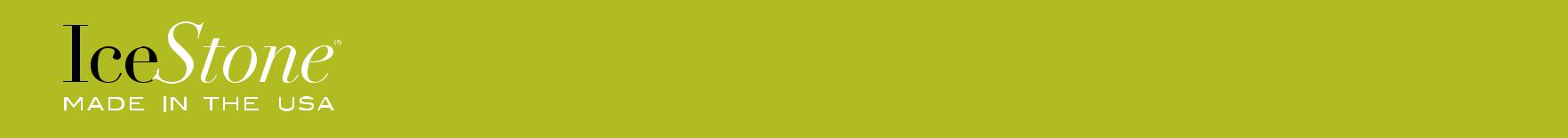 Product description/compositionIceStone durable surfaces are slabs are made from three core ingredients: 100% recycled glass, Portland cement, and non-toxic pigments. Slab content varies per color; please see the content break-down in the table below. IceStone surfaces are fabricated and installed much like a natural stone and can be used in both residential and commercial applications such as tabletops, transaction surfaces, cash wraps, work surfaces, bathroom vanities, counter tops and more.Manufacturing Plant LocationIceStone LLC, 63 Flushing Ave, Bldg. 12 Brooklyn, NY 11205Slab Size & WeightFull Slabs – 52.5” by 96.5” by 1.25” nominal, 16.3 lbs/sq. ft. (approximately 570 lbs/slab)ColorsIceStone surfaces deliver award-winning design in a range of colors, from contemporary jewel tones to classic neutrals. Custom color development is available for large commercial projects. Please contact us for feasibility and lead times.FinishIceStone slabs are shipped from Brooklyn with a polished finish; slabs can also be honed or sandblasted by a fabricator but please check the warranty to see details on covered finishes.IceStone Slab Content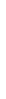 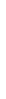 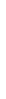 Note: We do our best to keep this information current and correct. Occasionally, percentages of Pre- and Post-consumer recycled content could shift based on availability and product quality. Percentages are based on weight.1 of 2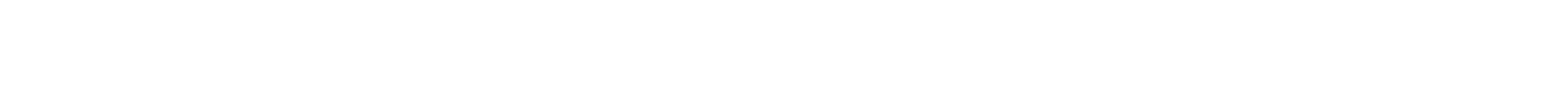 IceStone, LLC	T 718 624 4900	F 718 624 4002	E customerservice@icestoneusa.com	W www.icestoneusa.com	Updated June 2015Brooklyn Navy Yard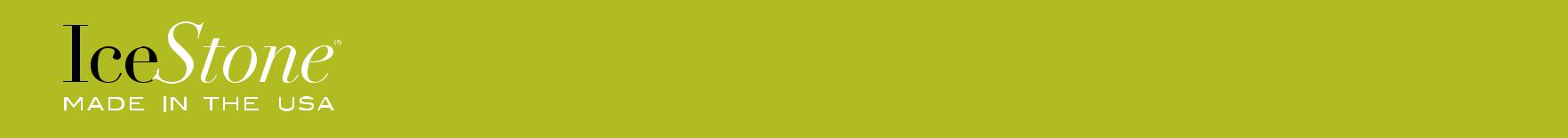 63 Flushing Ave, Bldg 12Brooklyn, NY 11205Technical Specifications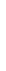 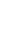 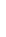 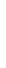 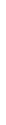 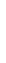 IceStone® Product Data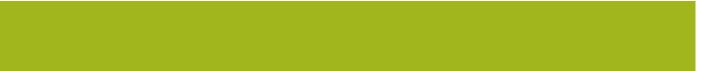 IceStone Results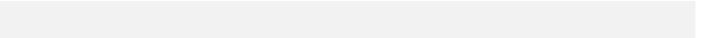 13,000 psi – 16,000 psi890 psi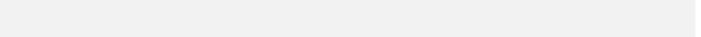 2.31 g/cm30.18% unsealed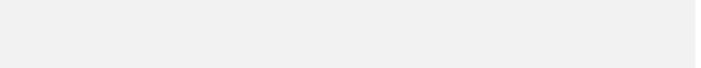 0.49% 300 cycles0.05%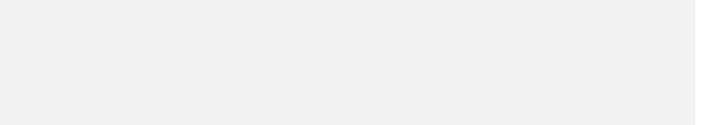 Class 1(A)Flame spread index 0Fuel contribution 0Smoke density index 00.69 polished dry/0.61 polished wet0.71 honed dry/0.62 honed wet0.85 sandblasted dry/0.77 sandblasted wet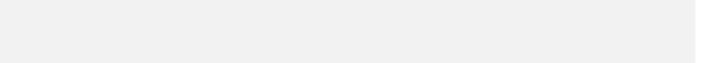 Certified for Splash Zone applicationsIceStone is proud to carry the following certifications, which reflect the company's commitment to healthy, sustainable, and innovative design.IceStone® durable surfaces are Cradle to Cradle Certified™ at the Silver level. Cradle to Cradle Certified™ products are evaluated for material health, material reutilization, renewable energy use and carbon management, water stewardship, and social fairness. To learn more about the Cradle to Cradle Certified™ Products Program, visit www.c2ccertified.org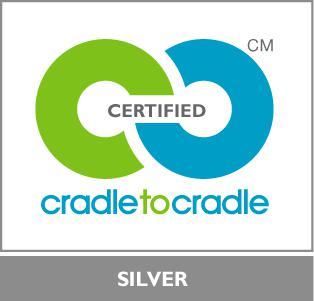 IceStone is also certified by NSF International for NSF/ANSI 51, which indicates IceStone is suitable for use in splash zone applications in food-related establishments, such as decorative salad bars, cashier stations, tray counter areas, etc. To learn more about NSF, visit www.nsf.org.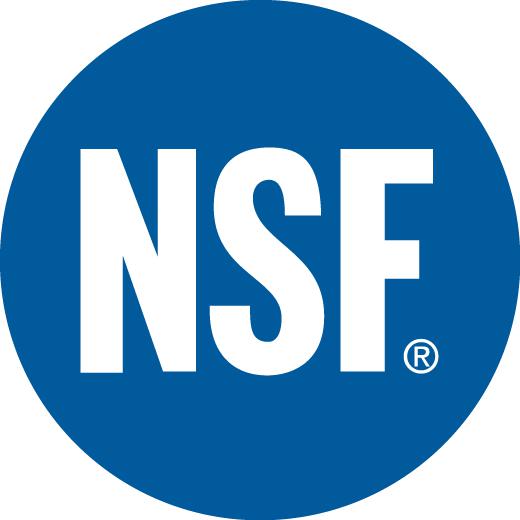 Fabrication & InstallationIceStone surfaces are fabricated and installed similarly to natural stone. Please refer to the IceStone Fabrication Guidelines for more details on the requirements for the fabrication and installation of IceStone.MaintenanceIceStone is manufactured without any petrochemicals or resins, making it a healthy choice for the home or office. The material is very dense but still porous, so IceStone surfaces do need to be sealed. In general, IceStone is maintained similarly to a natural stone. Please refer to the IceStone Care and Maintenance Guidelines for more detailed information.WarrantyResidential 10-Year Limited Warranty and Commercial 10-Year Limited Warranty is available for registered IceStone installations that have been fabricated and installed by an IceStone Certified Fabricator. Some restrictions apply and not all applications are covered. Please view our warranties on our website for detailed terms and conditions. IceStone has a network of certified fabricators across the US and Canada.To request more information, please email customerservice@icestoneusa.com or call 718.624.49002 of 2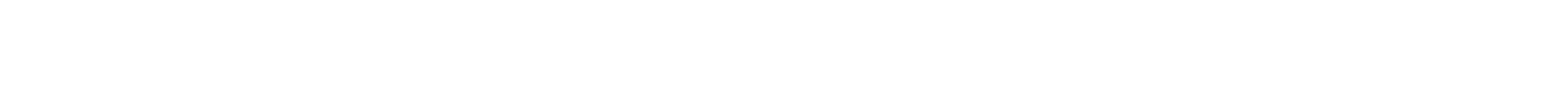 IceStone, LLC	T 718 624 4900	F 718 624 4002	E customerservice@icestoneusa.com	W www.icestoneusa.com	Updated June 2015ColorPost-IndustrialPost-ConsumerPost-Consumer RecycledPortland Cement, Pigments,Recycled GlassRecycled GlassMother of Pearl& Proprietary IngredientsAlpine White69%0%0%31%Amber Pearl61.2%61.2%0%0%7.8%7.8%31%31%Cobalt Ice69%0%0%31%Denim Moss35%35%34%34%0%0%31%31%Fogbound69%0%0%31%Forest Fern69%69%0%0%0%0%31%31%Gotham Grey61%8%0%31%Latte69%69%0%0%0%0%31%31%Moroccan Red35%34%0%31%Pearl Grey66%66%0%0%3%3%31%31%Sage Pearl63.8%0%5.2%31%Sapphire Snow66%66%3%3%0%0%31%31%Sky Pearl52.8%11%5.2%31%Snow Flurry69%69%0%0%0%0%31%31%Tuscan Sunset58%11%0%31%White Pearl61.2%61.2%0%0%7.85%7.85%31%31%PropertyTest StandardCompressive StrengthASTM C-109Flexural StrengthASTM C-203Specific GravityASTM C-97Porosity/AbsorptionASTM C-642Chemical DurabilityASTM C-1260 for ASRReactibilityFreeze ThawASTM C-666Fire RatingASTM E-84Coefficient of StaticASTM C-1028FrictionFood EquipmentNSF 51MaterialsProduct Certifications